:АРАР                                               № 98                       РЕШЕНИЕ25 июнь 2018 йыл                                                         25 июня 2018 годаОб отмене решения Совета сельского поселения  Чапаевский сельсовет муниципального района   Кугарчинский район Республики Башкортостан от 20.02.2014 года № 84 «Об утверждении Правила содержания собак и кошек в населенных пунктах на территории сельского поселения Чапаевский сельсовет муниципального района Кугарчинский район Республики Башкортостан»      Рассмотрев  экспертное заключение Государственного комитета  Республики Башкортостан  по делам юстиции  НГР RU  03053205201400001  на  решение Совета сельского поселения  Чапаевский сельсовет муниципального района   Кугарчинский район Республики Башкортостан от  20.02.2014 года № 84 «Об утверждении Правила содержания собак и кошек в населенных пунктах на территории сельского поселения Чапаевский сельсовет муниципального района Кугарчинский район Республики Башкортостан»,  Совет сельского поселения Чапаевский   сельсовет муниципального района Кугарчинский район Республики Башкортостан                                                  р е ш и л:          1. Отменить решение Совета от  20.02.2014 года № 84 «Об утверждении Правила содержания собак и кошек в населенных пунктах на территории сельского поселения Чапаевский сельсовет муниципального района Кугарчинский район Республики Башкортостан»        2. Обнародовать настоящее решение  на информационным стенде  в здании администрации  сельского поселения  Чапаевский сельсовет  и  на официальном сайте  сельского поселения   в сети «Интернет»      3. Контроль за исполнением данного решения  оставляю за собой.                    Председатель Совета сельского поселенияЧапаевский сельсовет  муниципального района Кугарчинский район                        С.С.ИсанбековаБАШ:ОРТОСТАН  РЕСПУБЛИКА№Ы         К(Г!РСЕН РАЙОНЫМУНИЦИПАЛЬ РАЙОНЫНЫ% ЧАПАЕВ АУЫЛ СОВЕТЫАУЫЛ БИЛ!М!№ЕХАКИМИ!ТЕ 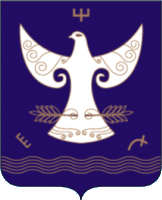       РЕСПУБЛИКА  БАШКОРТОСТАНСОВЕТСЕЛЬСКОГО ПОСЕЛЕНИЯЧАПАЕВСКИЙ СЕЛЬСОВЕТ МУНИЦИПАЛЬНОГО РАЙОНАКУГАРЧИНСКИЙ  РАЙОН453333, Подгорное ауылы, Совет урамы, 35Тел. 8(34789)2-34-25453333, с. Подгорное, ул. Советская, 35Тел. 8(34789)2-34-25